Жуманова Гүлзира Оразбекқызы, ОҚО, Кентау қаласы,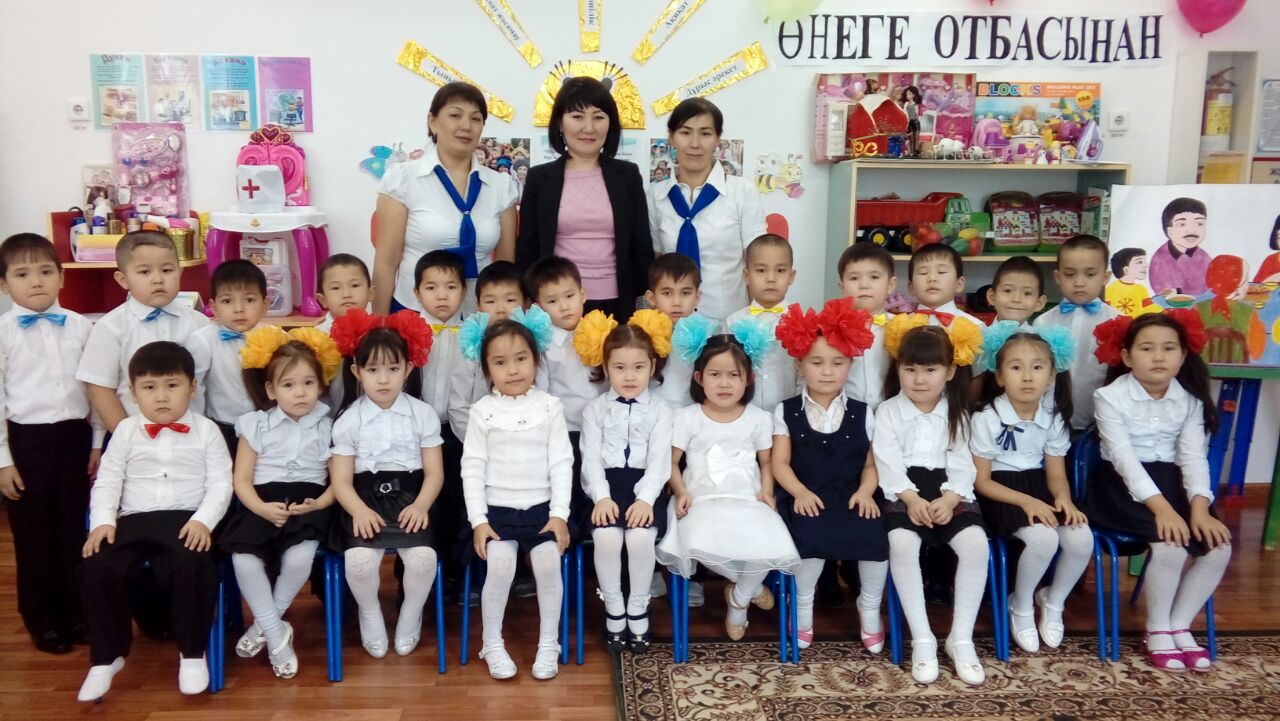 «Жұлдыз» бөбекжай-балабақшасыІІ санатты тәрбиешісіӨткен дыбыстарды қайталауБілім саласы: КоммуникацияБілім бөлімі: Сауат ашу және жазу негіздеріМақсаты: Өтілген тақырыптарды дидактикалық ойындар арқылы балалардың естеріне түсіру, ойын арқылы ой-қиялын, анық сөйлеуін дамыту. Ұйымшылдыққа тәрбиелеу.Көрнекілігі: Қызыл көк текшелер,суреттер,жұмыс дәптер. Күтілетін нәтиже:Білуі қажет: Дыбыстарды дұрыс ажырата білуді.Істей алады: Өткен дыбыстарды толық атай алады.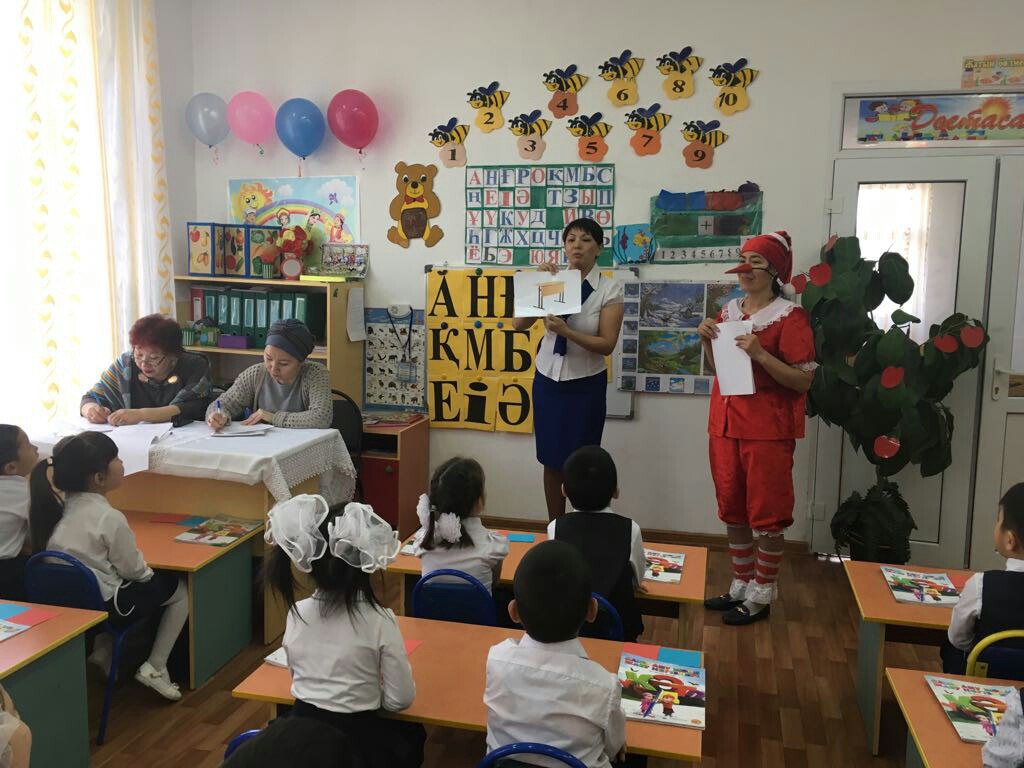 Әрекет кезеңдерТәрбиешінің қызметіБалалардың іс-әрекетіҰйымдастырушыСергіту сәтіЖетекші жөндеушіБіздіңі бүгінгі күніміз көңілді өту үшін бәріміз қол ұстасып, шаттық шеңберіне тұрайық.Күннің көзі ашылып,Көкке шуақ шашылып.Құтты қонақ келіпті,Төрімізге еніпті.Амандасу үлкенге,Тәрбиенің басы ғой,Ал қанекей, бәріміз.Сәлем дейік үлкенге-Сәлеметсіздер ме апайлар!Жарайсыңдар, орнымызға жайғасайық. Балалар қазір жылдың қай мезгілі?Көктем мезгілінде неше ай бар? Атаңдаршы?Бір аптада неше күн бар?Қане кім айтады?Жарайсыңдар, бүгін аптаның қай күні?Бүгін біз сауат ашу ұйымдастырылған оқу қызметінен өткен дыбыстарды қайталаймыз.-Буратиноның келуі-Сәлеметсіңдер ме, балалар сәлеметсізбе   апай!Менің мектепке барып білім алғым келеді, алайда мені дыбыстарды дұрыс айта алмайсың, дұрыс ажырата алмайсың деп қабылдамай, балабақшадан үйреніп кел деді.Сол себепті мен сендерге келдім, маған дыбыстарды ажыратуға көмектесесіңдер ме?Мына суреттегілерді айтсам дұрыс емес деді.Балалар бұл сана ғой ия-Мынау талам ғой ия-Мынау барта ғой ия-Мынау ызғыш ғой ия-Мынау көшіргіш қой-Тәрбиеші: Буратино, қапаланба сен дер кезінде келдің, бүгін біз өткен дыбыстардың барлығын қайталаймыз. Олай болса балалармен бірге отырып тыңдап, үйрен.Тәрбиеші дыбыстарды көрсетеді.Балалар дыбыстар нешеге бөлінеді.Кім айтады? Не себепті дауысты дыбыстар дейміз? Не себепті дауыссыз дыбыстар дейміз? Балалар дауысты дыбыстарды қандай түспен белгілейміз?Ал дауыссыз дыбыстарды ше? Олай болса мен дыбыстарды атаймын, сендер дауысты, дауыссыз екенінін алдарыңдағы түстермен ажыратасыңдар.-Буратино сен түсініп отырсыңба?Әлдеде түсінкіремей отырмын. Олай болса біз ойын ойнайық.Д/ойын: «Сөз ойла, тез ойла» Тақтадағы алмадан шыққан әріпке жылдам сөздер ойлап табу.Мысалы: «Т»-тауық, тарақ, тас т.бТәрбиеші: Буратино саған не болды? Мен шаршап, отыра-отыра жалығып кеттім. Балалар, олай болса сергіту сәтін жасайық.Буратино: Ой, балалар мен бір көңілді ән айта алам, сендер менімен бірге қайталап айтып, қимылмен көрсетіңдер.Сергіту сәтін ұйымдастыру.Тәрбиеші: Қандай көңілді ән, шаршағандарың басылды ма? Балалар өткен сабақта қандай дыбыспен таныстық? Олай болса «Ә» дыбысын біз дәптерімізге жазайық.Жазбас бұрын ауада жазып көрсетейік.Бір, екі, үшБойға жинап күш.Қолға қалам аламыз,Әдемі етіп жазамызДәптермен жұмыс жүргізіледі.Тәрбиеші: Қорытындылайды. Олай болса бүгін сабағымызды сұрақ жауап   арқылы аяқтайық.Дыбыс дегеніміз не?Әріп дегеніміз не?Дыбыстарға байланысты қандай тақпақтар білесіңдер?Буын ұйқас кім айтады?Буратина қол көтеріп:Балалар мен сендерден дыбыстардың айтылуын, дауысты, дауыссыз екенін, суреттерді дұрыс айтуды үйрендім.Сендермен болған уақытым қызықты өтті. Мен енді мектепке баруға дайынмын. Қош  сау болыңдар. Балаларды мақтау.Қорытындылау. Көктем 3 ай бар Наурыз, Сәуір, Мамыр Балалар буратиномен сәлемдеседі.Балалар ия дейді шана қалам партаСызғышӨшіргішБалалар дыбыстарды айтады. «Ә» дыбысыБалалар бірге қайталап жазады.Балалар сұрақтарға белсене жауап береді.Балалардың жауабы.Балалар буратинамен қоштасады.